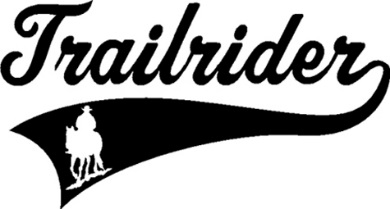 TETRA Ride Region 3 Ride LBJ Grasslands Trail RideValley View Campground April 22-24 2016Cost $20.00Camping Fee $4.00 a night to LBJ Grasslands Friday start signing up at 4:00Dinner Friday on your own  Campfire that evening we will provide all the S’more fixings!  Saturday ride out at 9:00 AM Pack your lunch!Saturday night potluck 6:00PMCampfire that evening we will provide all the S’more fixings! Sunday ride out at 9:00Pack your lunch!Directions Follow U.S. Highway 81/287 north 11 miles to intersection with FM 1655 in Alvord; turn right and go 8 miles and cross Montague County Line; go ½ mile and turn right on Roberts Road. Follow Roberts and turn left on CR 2690 for 1 mile and turn right on Parker Dairy Road at 100 yards; turn left on CR 2777 and follow to Valley View 1 mile on right.Or follow FM 730 north from Decatur for 9 miles and turn left on CR 2461 (Cottonwood Cemetery Road); at the fork, turn right on CR 2560 for 6 miles and turn right on CR 2675 for 2 miles. Turn right on CR 2777 and follow for 1 mile to Valley View on right.Come out and find out what TETRA does to improve equestrian trails!